2010NP105Zk Ústavní základy veřejné moci a její organizace
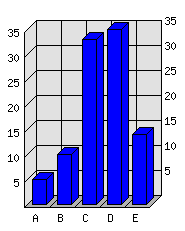 CNP105Zk Ústavní základy veřejné moci a její organizace
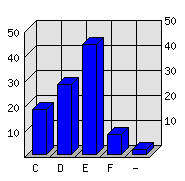 PrF: NP105Zk Ústavní základy veřejné moci a její organizace (podzim 2011)       jiné předmětyNP105Zk Ústavní základy veřejné moci a její organizace
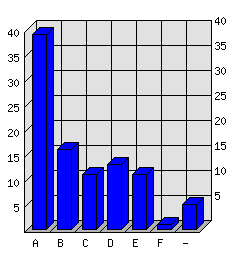 PrF: CNP105Zk Ústavní základy veřejné moci a její organizace (podzim 2011)       jiné předmětyCNP105Zk Ústavní základy veřejné moci a její organizace
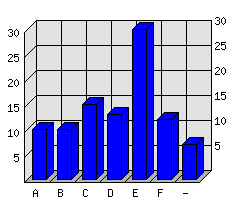 PředmětCelkem studentůÚspěšněPrůměrABCDENP105Zk56100 %2.21 3  6  19  20  8 PředmětCelkem studentůÚspěšněPrůměrCDEF-CNP105Zk5091 %2.75 9  14  22  4  1 PředmětCelkem studentůÚspěšněPrůměrABCDEF-NP105Zk5398 %1.72 21  9  6  7  6  1  3 PředmětCelkem studentůÚspěšněPrůměrABCDEF-CNP105Zk6686 %2.49 7  7  10  9  20  8  5 